Projet Registre psychiatriqueDossier de conceptionSommaireObjet du documentCe document contient la description fonctionnelle et technique du système à implémenter sous Voozanoo.Documents de référenceVersions du documentPrésentation généraleLe projet mené par l’Institut Montaigne a pour objectif d’identifier des méthodes pour améliorer la prise en charge des personnes présentant des troubles psychiatriques modérés (trauma, troubles anxieux, dépression,....).Aujourd’hui la prise en charge est laissée aux médecins généralistes qui n’ont pas les compétences nécessaires.Le dispositif pilote va permettre d’adjoindre les compétences d’un infirmier coordinateur à la prise en charge par un médecin généraliste : Dans ce modèle de soin collaboratif, l’infirmier devient l’interlocuteur privilégié du patient. Le registre a une double dimension :Outil de travail et d’échanges entre les professionnels de santé avec la présence d’alertes.Outil de suivi pour l’infirmier avec des listes de travail pour son organisation et la fourniture d’un suivi de l’évolution des échelles dans le temps pour chaque patient.L’infirmier coordinateur contacte le patient toutes les deux semaines. Le patient pourra, quant à lui, se voir proposer des auto-questionnaires courts via un accès individuel sur le registre.Deux échelles principales sont utilisées pour l’inclusion et le suivi : PHQ9 (score de dépression) GAD7 (échelle pour scorer les troubles anxieux). Tout au long du suivi, ces échelles sont utilisées pour améliorer et ajuster la prise en charge.Le dispositif va s’appuyer sur des maisons de santé pluri-disciplinaires. Une ouverture ultérieure aux maisons de santé des réseaux privés ou associatifs est envisagée.La volumétrie envisagée pour le pilote est de 1 000 patients par an. Un infirmier coordinateur est en mesure de suivre 200 patients par an dans 5 maisons de santé.Dès la mise en place du dispositif, plusieurs évaluations auront lieu : Modèle économique (utilisation de référentiels validés pour le codage et appariement ultérieur avec le SNIIRAM)Parcours patient avant/aprèsIdentification des freins ou leviers qui peuvent permettre la réussite du modèle.Organisation du projetLe découpage suivant est initialisé et sera mis à jour au cours du travail de conception : DéfinitionsCinétique de saisieMG : Passation PHQ2, si score suffisant, poursuite de l’entretien et proposition de l’accompagnement. En cas d’acceptation par le patient, le MG adresse le patient à l’Infirmier (en dehors du SI), via une feuille d’orientation.L’infirmier crée le dossier du patient dans le SI et fixe la date de l’évaluation initiale.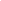 Description des étapes : Prise de rendez-vous initial : Enregistrement du rendez-vous par l’infirmier. L’identité du patient est saisie en intégralité.Le retour d’expérience sur le projet américain indique 50% de non venue au rendez-vous.Statut du patient ayant un rendez-vous initial planifié :  À évaluerStatut du patient qui ne s’est pas présenté au rendez-vous initial et pour lequel la date  est passée depuis un délai à définir : Non présentéSi celui-ci ne se présente pas au rendez-vous, il faudra prévoir une anonymisation des patients non venus au-delà d’un délai à définir.Evaluation initiale :  Passation du PHQ2 et offre de prise en charge selon le résultat du score.Si la prise en charge est validée, statut du patient : SoinSi la prise en charge n’est pas validée, statut du patient : Non inclusSi le patient n’est pas inclus à l’issue de l’évaluation initiale, il faudra prévoir une anonymisation automatique au-delà d’un délai à définir.Planification : Quand le patient est inclus, l’infirmier définit le calendrier de prise en charge.Le rythme des rendez-vous va être fonction du diagnostic et des résultats aux différents tests.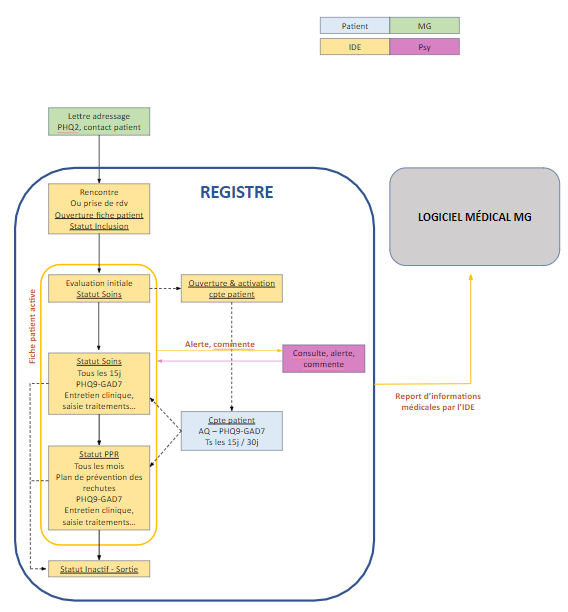 Les dossiers sont créés au préalable. Il faudra les conserver anonymisés tant que le patient n’active pas son compte.Système d’alertes entre infirmière et psychiatre. Ils ont accès à toutes les fiches.Accès patient avec PHQ9 et GAD7 qu’il doit compléter en amont.L’infirmière va copier/coller dans le dossier médical du médecin généraliste un certain nombre d’éléments (notes psychiatre, graphique d’évolution des PHQ9 et GAD7).Ce copier / coller manuel ne se traduit pas par une fonctionnalité particulière dans le registre informatique.Les graphiques d’évolution des scores des PHQ9 et GAD7 doivent pouvoir être exportables.Doute de pouvoir copier/coller un graphe dans le dossier médical du généralisteOn saisit juste le SCORE au PHQ2Echanges Infirmière-PsychiatrePossibilité de faire un flag côté infirmèreOn coche le flagOn peut ajouter une noteMessage sur la page d’accueil du psychiatreConserver l’historique des échangesQuand on bascule de Soin à PPRCe sont les mêmes questionnaires seule la fréquenceModalité de changementEn cours de constructionConjointement entre PSY et INFQuand les scores se sont améliorés de 50%Dans un questionnaire dédié ou à la fin d’un questionnaire Est-ce possible de passer de PPR à soin ?En cours de constructionSortie du patient En cours de constructionDes questionnaires peuvent-ils être saisis hors planification ?Possiblement (questionnaire MARS: 2-3 fois sur un parcours de patient)QuestionsComment le patient sort-il du dispositif ?Existe-t-il un statut d’amélioration ?Permettant de changer la planification des visites tous les 15 jours à tous les mois.Tous les patients auront-ils un accès patient dédié ?Le rythme tous les 15 jours peut-il être :Différent selon les patients, centres, indications ?Modifié par l’infirmier ?Peut-on ajouter des visites hors planning ?Statuts dossier patientListe des statuts du dossier patient :QuestionsPeut-on passer du statut PPR au statut Soin ?Structure de la base de donnéesRôles et droitsDescriptif général des différents intervenantsDroits par varsetGroupesMain = FranceUn centre = un groupeLe MG, Psy et patient sont rattachés à un groupePsy pourra être rattachés à plusieurs groupesPages d’accueilPatientInfirmierRecherche patientObjectif Ce tableau permet d’afficher le résultat de la recherche de dossier patient. MaquetteFiltresIl est possible de filtrer le listing en fonction de l’identifiant du patient, du Nom, du Prénom et de la date de naissance.TriLe tableau est trié par ordre alphabétique croissant des noms.PsychiatreRecherche patientIdentique à la recherche patient Infirmier.Pilote Institut MontaigneMédecinNavigationPrincipes générauxUne page d’accueil personnalisée par rôle.Un tableau de bord récapitulatif en page d’accueil.Arborescence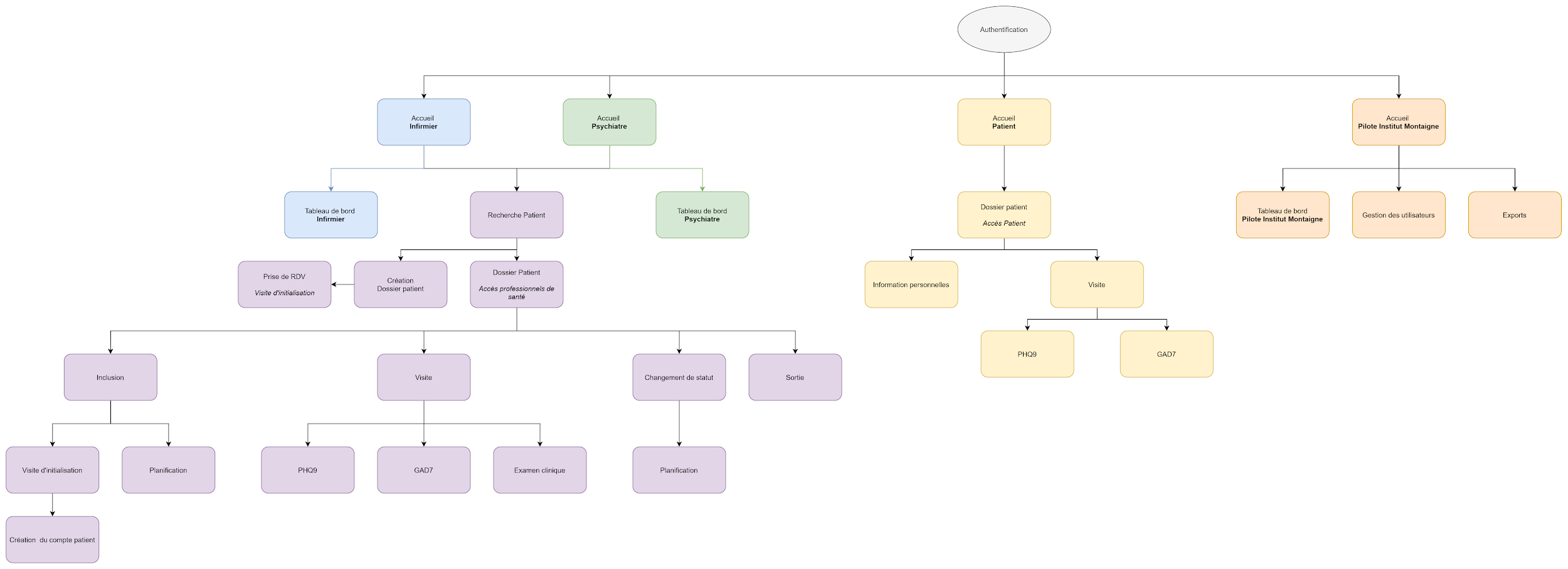 FormulairesLes formulaires disponibles dans l’outils sont les suivants :Liste des écransInfirmierPatientPsychiatre référentMédecin généralisteGraphique d’évolution et tableaux de bordCe sous-chapitre reprend la composition du graphique et des tableaux de bord à implémenter.La phase de conception permettra de spécifier complètement leur contenu et les éventuels calculs à réaliser.File activeDescriptionLe tableau de bord du suivi clinique est disponible pour l’infirmier et le psychiatre sur leur page d’accueil respective.Ce listing correspond à la file active des patients de l’infirmier ou du psychiatre. Il permet de visualiser rapidement l’état actuel de ses patients et leur amélioration ou dégradation.Les derniers scores du PHQ9 et du GAD 7 suivent le code couleur suivant :FiltresListing peut être filtré en fonction de :L’identifiant du patient (contient)Nom (contient)Prénom (contient)Statut du dossierAlerteMaquetteDocument de référence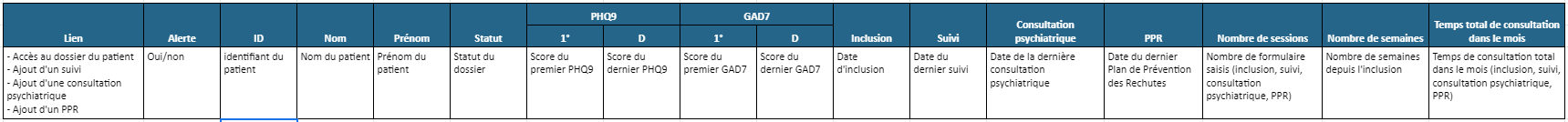 QuestionsDans l’outil Américain, ils parlent de prise en charge actuelle. Peut-il y avoir plusieurs prises en charge au cours du temps ?Le temps de consultation est-il saisi pour chaque visite ou chaque questionnaire ?Tableau de bord AlertesDescriptionLe tableau de bord des Alertes est disponible pour l’infirmier et le Psychiatre. Une version sans les informations du patient est disponible sur le tableau de bord patient.MaquetteQuestionsQuelles sont les différents statuts d’une alerte ?Tableau de bord ActivitéDescriptionCe tableau de bord est utilisé par le Pilote Institut Montaigne. Il a pour objectif de présenter des indicateurs permettant d’évaluer l’efficacité du dispositif. Il est divisé en 4 sections :Maison de santéCharge des professionnelsÉtat de santé des patientsFeuille de tempsSection Maison de santéDescriptionCette section permet de visualiser des indicateurs au niveau de la maison de santé.Maquette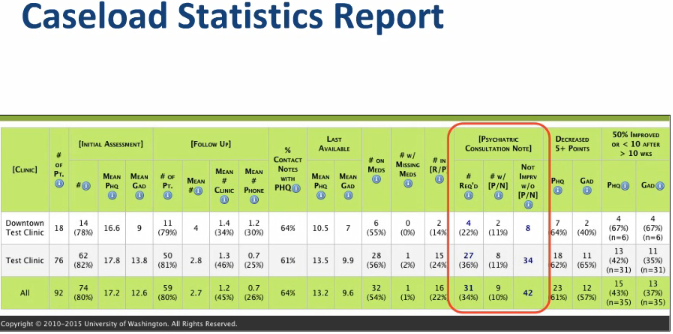 Section Maison de santéDescriptionA compléterMaquetteNombre de patient par statutObjectif Ce tableau permet d’avoir une vue d’ensemble de ses patients. MaquetteNombre de visite faites et à revoirObjectif Ce tableau permet d’avoir une idée de l’état d’avancement des visites. MaquetteTableau de bord patientDescriptionLe tableau de bord patient est visible pour le patient, l’infirmier et le psychiatre.Il est divisé en différentes sections comme présenté dans la section maquette. Il permet d’avoir une vue d’ensemble de l’état du patient.Maquette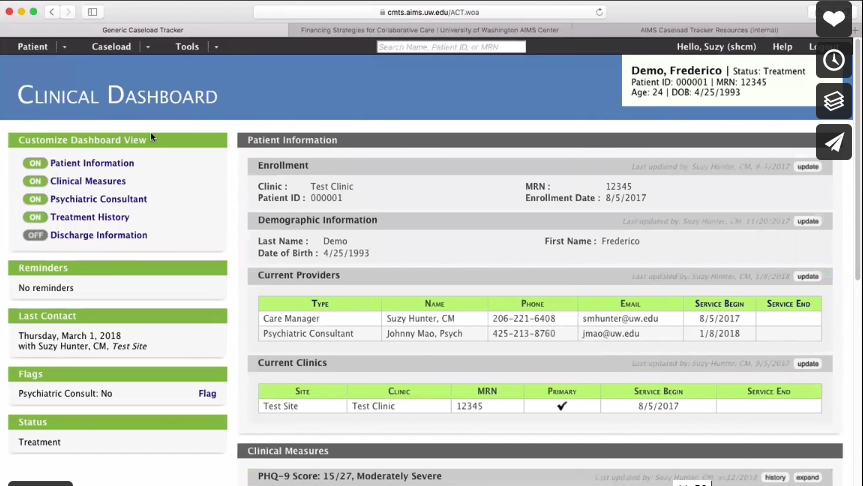 Section RappelsDescriptionLa section Rappel est un listing des retards de saisie des questionnaires. Le retard est affiché si le statut du questionnaire est prévu et que le retard est supérieur à 0.MaquetteQuestionsQuelles sont les formulaires impactés par les rappels ?Section Dernier contactDescriptionLa section Dernier contact reprend les informations du dernier contact avec le patient dans un texte statique.Maquette“[Date du dernier contact]avec [Auteur de la fiche], [Profession de l’auteur / Rôle], [Maison de santé / Groupe]”Exemple :Mardi 12 juin 2021
Avec Paul Dupont, Infirmier(ère), Maison de santé XSection AlertesDescriptionCette section est issue du tableau de bord Alertes.Dans le tableau de bord patient, il ne faut pas reprendre les éléments sur l’identité du patient.MaquetteSection StatutDescriptionLa section Statut reprend le statut du dossier patient. MaquetteSection Informations du patientDescriptionLa section Information du patient est divisée en 4 sections :MaquetteMaquette Listing Professionnels de santéQuestionsLe patient peut-il être suivi dans plusieurs maisons de santé ?Section CliniqueDescriptionLa section Clinique contient un listing des différentes visites du patient et affiche sous forme de graphique l’évolution des PHQ9 et GAD7 du patient. Maquette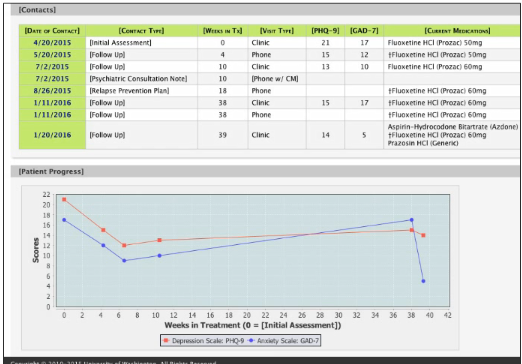 QuestionsSection Consultations psychiatriquesDescriptionA compléterMaquetteA compléterSection Historique du suiviDescriptionA compléterMaquetteA compléterSection Information de sortieDescriptionA compléterMaquetteA compléterVisites de la semaineDescriptionCe tableau permet d’accéder plus facilement à la visite du patient et de visualiser la liste des patients à voir dans la semaine. Il est disponible pour le profil Infirmier.MaquetteFiltresIl est possible de filtrer le listing en fonction du statut de la visite.TriLe tableau est trié par date de visite croissante.QuestionsIl est possible de filtrer le listing en fonction du statut de la visite.Existe-t-il d’autres filtres ? Sur la période d’intérêt ? Sur l’identité du patient ? Sur le statut du dossier ?ImpressionsAucun document ou compte rendu n’est à générer ou imprimer. Seule la courbe d’évolution pourra être imprimée à partir de la fonction d’impression du navigateur. L’objectif de cette impression est d’utiliser la courbe comme outil d'interaction avec le patient. Workflow - parcours patientSur les écrans :Enrollement -> InclusionTreatment -> SuiviRPP -> ?Planification des visitesObjectif de la fonctionnalité : Créer les visites en avance, au moment ou à la suite de la visite initiale.Fonctionnements possibles : Ajout des visites avec leur date prévue : Tout est fixé par l’infirmierFormulaire de planification dans lequel on saisit nombre de visites et fréquence de visiteLa visite V+1 est générée après la visite VOu : Toutes les visites sont créés en amont (avantage : vue calendaire mais à limiter sur une durée précise, inconvénient : les ajustements de dates)L’arbitrage se fera entre les gains d’utilisabilité, les risques de modification du process (ne pas faire quelque chose de trop fixe car cela évoluera dans le temps) et le budget prévu.NotificationsTout au long du parcours des notifications doivent être émises par le système à développer. Celles-ci sont listées ci-dessous et seront à spécifier ultérieurement en détail. Epiconcept implémentera un maximum de 6 notifications : Le texte des notifications mails ou sms ne sera pas paramétrable, de même que les modalités d’affichage sur la page d’accueil. Ce texte sera défini lors des spécifications fonctionnelles.Liste des actionsDocumentDescriptionProposition commercialeProposition commerciale EpiconceptDateVersionAuteurNotes de version22/03/20211.0DKOinitiation du documentPhasePlanning prévisionnelRemarqueResponsablesLivrables/ ObjectifsContractualisationAvant le set-upEn cours, conditions particulières à prévoirEpiconcept / Institut MontaigneContrat + annexes + registre RGPDConception22/03 - 30/04Planifier le maquettage UX  DesignerEpiconcept / Institut MontaigneDossier de conceptionValidation du dossier de conceptionAvant le 10/05 ?Permet de passer à la phase de mise en placeInstitut MontaigneFormation administrationASAP EpiconceptIM en capacité de réaliser les fichiers de variablesFourniture de la charte graphiqueAvant le 30/04 ?IMFourniture des fichiers de variableAvant le 30/04 ?IMSet-up, mise en place de la structure,  des formulaires, des rôles et des groupes31/05 ?EpiconceptApplication utilisable en version simplifiée (pas de css spécifique, pas de tableau de bord, navigation basique)Démarrage des comités de suivi15/05 ?Développement accès infirmierStratégie d’implémentation à venirJuinStratégie d’implémentation à venirJuinStratégie d’implémentation à venirJuinStratégie d’implémentation à venirJuinDéveloppement accès psychiatreStratégie d’implémentation à venirJuinStratégie d’implémentation à venirJuinStratégie d’implémentation à venirJuinStratégie d’implémentation à venirJuinDéveloppement accès patientStratégie d’implémentation à venirJuinStratégie d’implémentation à venirJuinStratégie d’implémentation à venirJuinStratégie d’implémentation à venirJuinDéveloppement accès pilote IMStratégie d’implémentation à venirJuinStratégie d’implémentation à venirJuinStratégie d’implémentation à venirJuinStratégie d’implémentation à venirJuinDéveloppement accès MédecinStratégie d’implémentation à venirJuinStratégie d’implémentation à venirJuinStratégie d’implémentation à venirJuinStratégie d’implémentation à venirJuinN°ActionDescriptionProfil concernéFormulaire dans l’outilCommentaire0.1Consultation médicaleLe patient voit son médecin généralisteMédecin généralisteN/ANe fait pas partie de l’outil0.2IdentificationLe médecin généraliste fait passer un PHQ2 au patient puis continue son entretien cliniqueMédecin généralisteN/ANe fait pas partie de l’outil0.3Critères d’inclusionSi le patient est éligible à l’inclusion, le médecin généraliste remplit une fiche d’orientation au format papier.Cette fiche contient notamment :Information du patientInformations du médecin généralisteScore au PHQ2Modalités de contact du patientMédecin généralisteN/ANe fait pas partie de l’outil0.4Planification d’un RDV d’inclusionL’infirmier convient d’un rdv d’inclusion avec le patientInfirmierN/ANe fait pas partie de l’outil1.0Inclusion du patientL’infirmier crée le dossier du patientTransmission de la note d’information patient (signature papier)Consentement Informations du patientDate d’inclusionInfirmierInformations patientStatut du patient :Nouveau1.1Fiche d’orientationL’infirmier saisit les information de la fiche d’orientation a posterioriInfirmierFiche d’orientationStatut du patient :Fiche d’orientation1.2Activation du compte patientLe patient reçoit un mail d’activation de son compte et valide la création de son comptePatientPersonnalisa-tion du mot de passeN/A1.3Evaluation initialeL’infirmier fait passer au patient l’évaluation initialePHQ9GAD7 ?InfirmierPHQ9GAD7 ?Statut du patient :Evaluation initialeRôleDescriptif Infirmier coordinateurContact privilégié du patientFait des points tous les 15 jours, ajuste le traitementPassage de 2 échelles (PHQ9 score de dépression et GAD7 score des troubles anxieux) : tous les 15 jours puis tous les mois après améliorationSuit 200 patients par an.Psychiatre référentFait un point toutes les semaines avec l’infirmier pour suivre l’état clinique du patient et l’ajustement des traitements.Mobilisé quelques heures par semaine.Pilote Inst. MontaigneGestion des utilisateurs - Accès aux rapports d’activité (objectif : repérer si des centres santé sont débordés)- Extraction pour le compte des chercheurs évaluateursPatientAfin d’accéder à la saisie des auto-questionnaires en ligneMédecin généralisteLe médecin généraliste pourra récupérer des documents déposés sur Voozanoo ou sur le module Epifiles par l’infirmier coordinateur. Il sera notifié du dépôt de documents à son attention par un mail envoyé par l’application et déclenché par le dépôt des documents par l’infirmier.Ceci implique que le médecin généraliste dispose d’un compte utilisateur sur le registre ou a minima sur Epifiles.Infirmier coordinateurPsychiatre référentPilote Inst. MontaignePatientMédecin généralistePatientL,E,SSes patientsSon groupeTous les groupesL,E,SSes patientsSon groupeTous les groupesL,E,SSes patientsSon groupeTous les groupesL,E,SSes patientsSon groupeTous les groupesL,E,SSes patientsSon groupeTous les groupesAnamnèseL,E,SSes patientsSon groupeTous les groupesL,E,SSes patientsSon groupeTous les groupesL,E,SSes patientsSon groupeTous les groupesL,E,SSes patientsSon groupeTous les groupesL,E,SSes patientsSon groupeTous les groupesQuestionnaires standardisésL,E,SSes patientsSon groupeTous les groupesL,E,SSes patientsSon groupeTous les groupesL,E,SSes patientsSon groupeTous les groupesL,E,SSes patientsSon groupeTous les groupesL,E,SSes patientsSon groupeTous les groupesVisite de suiviL,E,SSes patientsSon groupeTous les groupesL,E,SSes patientsSon groupeTous les groupesL,E,SSes patientsSon groupeTous les groupesL,E,SSes patientsSon groupeTous les groupesL,E,SSes patientsSon groupeTous les groupesUtilisateurs, rôles, groupesListingsExportsFiltresTableau de bordLienID patientNomPrénomDate de naissanceStatut du dossierDate d’inclusion- Accès au dossier patientIdentifiant du patientNom du patientPrénom du patientDate de naissanceStatut du dossierDate d’inclusionFormulaireProfilStatutTemps de mesureCommentaireInclusion du patientIDEPHQ9GAD7SortieChangement de statutEchanges PSY/IDEPage d’accueil spécifique avec accès aux tableaux de bordTableau de bord : Nombre de patients par statut, nombre de visites faites et à revoir Liste des prochaines visites de la semaine à faire et les visites non faites (avec filtre)Accès à une nouvelle inclusionAccès à une recherche par patient et listing des patientsDossier patient accessible à partir du listing des patientsVisite accessible à partir : De la liste des prochaines visites de la semaineDu listing des patientsPage d’accueil spécifique avec accès rapides :Aux questionnaires à saisir : Liste des questionnaires dans un même écran (nom du questionnaire, statut -répondu/non répondu - , classement par ordre chronologique décroissant)Au calendrier de visites : Listing des prochaines visites avec leur dateAux principaux contacts dans le dispositif : Listing des contactsPage d’accueil spécifique avec accès aux tableaux de bordTableau de bord : Nombre d’alertes, avis/validation requisRecherche par patient et listing des patients et de leurs visitesDossier patient : Accessible à partir du listing des patientsAccès à une visite : À partir du listing des patientsAfin de limiter l’impact budgétaire, l’accès du médecin généraliste sera limité à la liste des documents déposés à son attention par l’infirmier coordinateur.Il est envisagé d’utiliser Epifiles, le module d’échange de fichiers de Voozanoo. Ce point sera validé lors de la phase de conception.CouleurPHQ9GAD7RougeDernier score >= 10 ET Dernier score <= Score initiale / 2A définirJaune( Dernier score >= 5 ET Dernier score <= 9 ) OU Dernier score  <= Score initiale / 2A définirVertDernier score <= 4A définirN°IndicateurPrécision1- Lien de redirection vers le dossier du patient- Ajout d’une visite ?2AlerteOui/Non3Identifiant du patient4Nom du patient5Prénom du patient6Statut du dossier7PHQ9 score d’inclusion8PHQ9 Dernier score9GAD7 Score d’inclusion10GAD7 Dernier scoreLienID PatientNomPrénomDateStatutAuteur- Accès à la fiche de l’alerte id patientNomPrénomDate de l’alerteStatut de l’alerteAuteur de l’alerteCatégorieIndicateurPrécisionsNombre de patient dans la maison de santéNombre de patient dans la maison de santéInclusionNombre d’inclusionsNombre d’inclusion ou de patients au statut suivi actuellement ?InclusionPHQ9 moyenSomme des scores d’inclusion PHQ9 / Nb d’inclusionsInclusionGAD7 moyenSomme des scores d’inclusion GAD7 / Nb d’inclusionsSuiviNombre de suiviSuiviMoyenne ?SuiviNombre de contacts en maison de santé ?SuiviNombre de contacts par téléphone ?% d’échange infirmier/psychiatre% d’échange infirmier/psychiatreDernières mesuresMoyenne derniers PHQ9Somme des dernier scores PHQ9  / Nb derniers PHQ9Dernières mesuresMoyenne derniers GAD7Somme des dernier scores GAD7 / Nb derniers GAD7Prise de médicamentsPrise de médicamentsNombre de patient sous médicamentMédicaments manquantsMédicaments manquantsNombre de patient pour lesquels on a identifié une disparition de médicamentsNotes de consultations psychiatriquesNombre de  REQ’D ?Notes de consultations psychiatriquesNombre de w/ [P/N]Notes de consultations psychiatriquesNot impr avec P/N ?Diminution de 5+ pointsPHQ9Nombre de patients pour qui PHQ9 inclusion - dernier PHQ9 >= 5Diminution de 5+ pointsGAD7Nombre de patients pour qui GAD7 inclusion - dernier GAD7 >= 550% d’amélioration ou <10 après >10PHQ9Nombre de patients pour qui Dernier score PHQ9  <= Score initiale PHQ9  / 2 OU (Dernier score PHQ9  < 10 ET Score initiale PHQ9 > 10)50% d’amélioration ou <10 après >10GAD7Dernier score GAD7  <= Score initiale GAD7  / 2 OU (Dernier score GAD7  < 10 ET Score initiale GAD7 > 10)InclusionSoinPPRInactif/SortieNombre de patientsNombre de patientsNombre de patientsNombre de patientsVisites réaliséesVisites planifiéesNombre de visitesNombre de visitesSectionInformationsPrécisionInformations du patient- Identifiant- Nom du patient- Prénom du patient- Date de naissance du patient- Date d’inclusion du patient- Maison de santé (groupe)- Statut du dossierProfessionnels de santé- Nom du PS- Prénom du PS- Profession (rôle)- Téléphone- MailMesures cliniques- Graphe d’évolution PHQ9- Graphe d’évolution GAD7Suivi- Lien de redirection vers la visite- Date de la visite- Auteur de la visite- Bouton d’ajout d’une visiteInclusionSuiviPPRNombre de jour de retardNombre de jour de retardNombre de jour de retardLienDateStatutAuteur- Accès à la fiche de l’alerte Date de l’alerteStatut de l’alerteAuteur de l’alerteStatutStatutSectionContenuInclusionMaison de santéIdentifiant patientDate d’inclusionInformation démographiqueNomPrénomDate de naissanceProfessionnels de santéListing des professionnels de santé associés au patientMaison de santéVilleNom de la maison de santéDébut de la prise en charge dans la maison de santéFin de la prise en charge dans la maison de santéProfessionNomPrénomTéléphoneMailDébut de prise en chargeFin de prise en chargeRôleNomPrénomTéléphoneMailDate de début de prise en chargeDate de fin de prise en chargeLienID patientNomPrénomDate de naissanceStatut du dossierDate de la visiteStatut de la visite- Accès à la visite- Accès au dossier du patientIdentifiant du patientNom du patientPrénom du patientDate de naissance- Inclusion- Soin- PPR- Inactif / SortieDate de la visite- Planifiée- RéaliséeLe passage d’un statut à un autre d’un dossier se fera grâce à l’utilisation de variables “statut”. Le changement de statut sera opéré manuellement par les utilisateurs -infirmier, patient - lors de la saisie des formulaires.Ces statuts seront utilisés pour le suivi et les alertes.Etape du parcoursIntervenant en charge de cette étapeCommentaireIdentificationPar le médecin généraliste dans la maison de santéHors Registre - non concerné par le système à mettre en placeEligibilitéValidée par les scores d’un ou plusieurs questionnairesHors Registre - non concerné par le système à mettre en placeInclusionEnregistrement des données d’inclusion par l’infirmierStatut patient : EnrôlementPlanificationGénération du plan de suivi par l’infirmier.Statut patient : Suivi planifiéAutomatique, un point tous les 15 jours sur 6 mois est prévu.Evaluation initialeRéalisé par l’infirmier, 45 à 60 minutesStatut patient : Evaluation initialeSaisie d’informations initiales SuiviVisites de suivi (au moins une visite de suivi) par l’infirmierStatut patient :En cours de suiviSur site de la maison de santé par l’infirmier référentL’accès par le médecin généraliste se limite à la réception d’une notification permettant la récupération des documents mis à disposition par l’infirmier.Alertes en cas de dépassement de seuilsVisualisation des différents scores au fur et à mesure du suiviNotifications du psychiatre : Dès que l’infirmier a validé sa visite de suivi.Sortie du dispositifPar l’infirmier référentStatut patient : Dossier clôturéEtape de la planificationActeur / QuestionnaireTemporalitéInitialeInfirmier coordinateurPHQ9GAD7Point tous les 15 joursPendant 6 moisSuiviInfirmier coordinateurPHQ9GAD7Tous les moisAméliorationNotificationContenuMoment de déclenchementDestinataireAutomatique / manuelSMS / MailInclusionA spécifierValidation du formulaire d’inclusion.PsychiatreA spécifierFin de visiteA spécifierValidation formulaire de visitePsychiatreA spécifierAggravation ou urgenceA spécifierSaisie d’une aggravation par l’infirmierPsychiatreA spécifierAggravation ou urgenceA spécifierNotificateur en page d’accueilL’infirmier coche une case: “informer” le médecin généraliste“informer” le psychiatre référentCela se traduit par une alerte en page d’accueil (penser à une icône spécifique)Affichage en page  d'accueilNotification compte patientA spécifierNotification de la création d’un compte utilisateur à activerPatientMailNotification visite patientA spécifierRappel du rendez-vous à venir par e-mail ou SMS avec lien vers le portailPatientMail ou SMSNotification médecin généralisteA spécifierNotification lors du dépôt d’un document par l’infirmier à destination du médecin.Médecin généralisteMailN°ActionResp.Date prévueStatut123456